Lunch Menu Summary (April – October)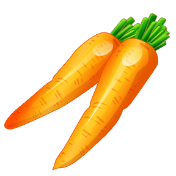 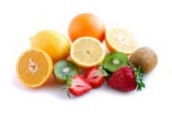 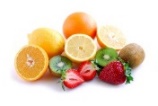 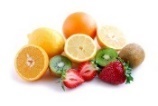 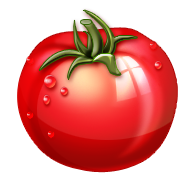 WEEK ONEMONDAYTUESDAYWEDNESDAYTHURSDAYFRIDAYmeat or fishVeg Bolognese/PastaVeg CouscousRoast ChickenVeg BiryaniFish Fingers/ChipsvegetarianQuorn Sausage/Mash Macaroni CheeseSoya StripsPizzaChickpea/Potato ShakshukaalternativeChicken Sausage/MashLamb JaloffJacket Potato/CheeseCheese/Tomato PastaCheese/Broccoli QuichevegetablesSweetcorn/BroccoliPeas/CauliflowerCarrots/Green Beans Veg Medley/SweetcornBaked Beans/Peasdessert of the dayFrozen YogurtYogurt BarFresh Fruit SaladCheese/CrackersChocolate CracknellWEEK TWOMONDAYTUESDAYWEDNESDAYTHURSDAYFRIDAYmeat or fishJacket Potato/ToppingRajma Masala/RiceRoast TurkeyThree Bean CasseroleFish Fingers/ChipsvegetarianQuorn BurgerFrittataVeg/Bean Chilli/RicePizzaVeg/Chickpea Ricealternative optionLamb Meatballs/PastaChicken BiryaniVeg/Sweet Potato BakeJacket Potato/ToppingTomato/Basil PuffvegetablesCarrots/Veg MedleySweetcorn/BroccoliPeas/Root VegSweetcorn/Green BeansBaked Beans/Peasdessert of the dayFruity FlapjackYogurt BarJelly Cheese/CrackersPear/Berry CrumbleWEEK THREEMONDAYTUESDAYWEDNESDAYTHURSDAYFRIDAYmeat or fishChickpea/Veg TagineTarka Dhal/RiceRoast Chicken Veg/Chickpea JambalayaFish Fingers/ChipsvegetarianQuorn Sausage CasseroleCheese/Bean FajitaJacket Potato/ToppingPizzaCheese/Tomato Whirlalternative optionChicken Curry/RiceLamb Pasta BologneseHoney/Ginger Soya StripsQuorn Bolognese/PastaJacket Potato/ToppingvegetablesGreen Beans/CarrotsPeas/Mixed VegCarrots/Green CabbageSweetcorn/BroccoliBaked Beans & Peasdessert of the dayPeach FoolYogurt BarFrozen YogurtCheese/CrackersEve’s PuddingAVAILABLE EVERY DAYAVAILABLE EVERY DAYFor full details of this menu please ask for a leafletCHILLED DRINKING WATERORGANIC CRUSTY BREAD(available from the school office and ISSworld)SANDWICH SELECTIONSALAD BARFRESH FRUIT PLATTERORGANIC YOGHURTPLEASE ENSURE ISSWORLD/SCHOOL KNOW OF ANY ALLERGIES – IT IS PARENTAL RESPONSIBILITY TO KEEP THIS INFORMATION UP TO DATE